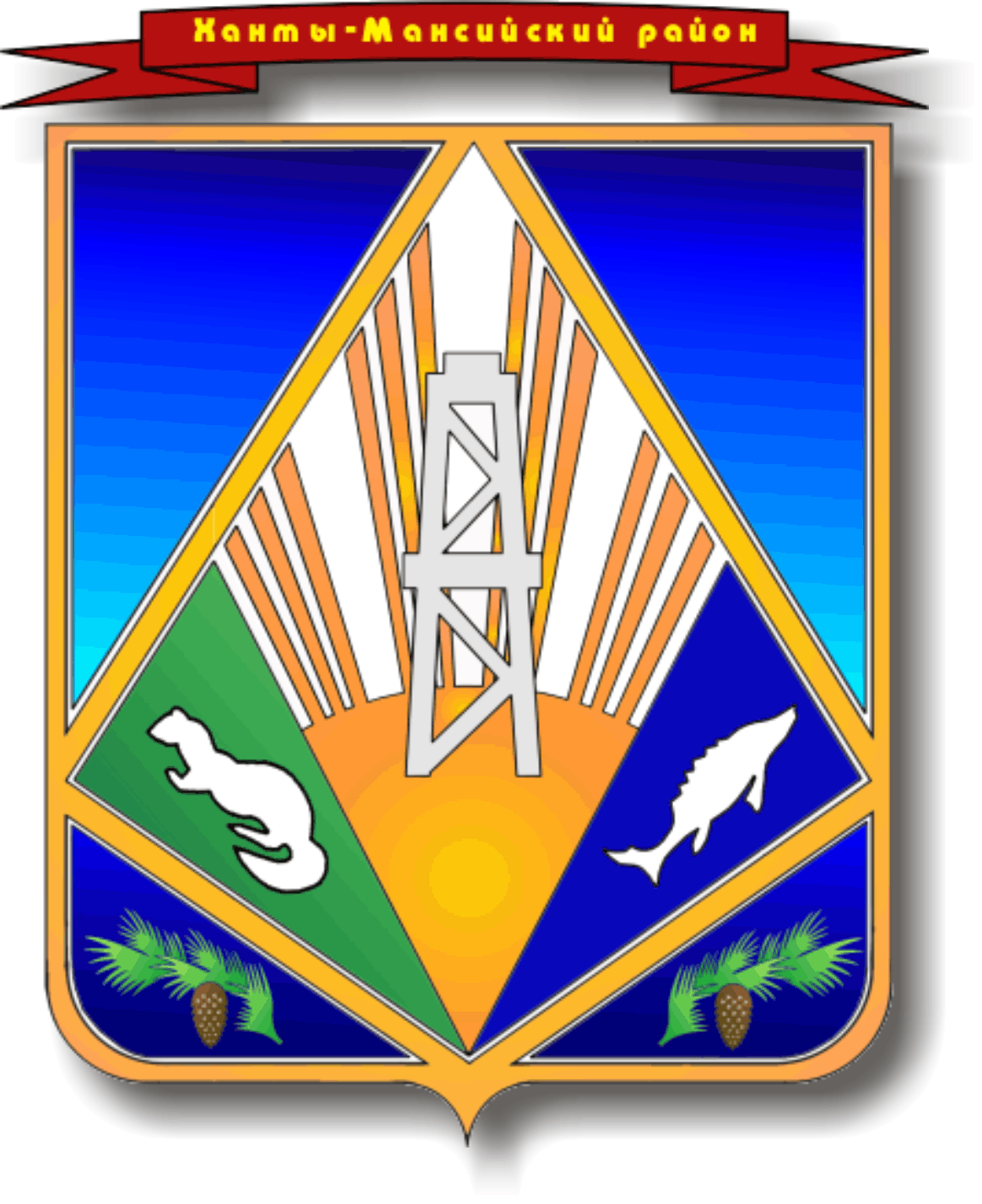 МУНИЦИПАЛЬНОЕ ОБРАЗОВАНИЕХАНТЫ-МАНСИЙСКИЙ РАЙОНХанты-Мансийский автономный округ – ЮграАДМИНИСТРАЦИЯ ХАНТЫ-МАНСИЙСКОГО РАЙОНАП О С Т А Н О В Л Е Н И Еот 09.10.2015                            		                                                     № 227г. Ханты-МансийскОб утверждении порядка проведения реструктуризации обязательств(задолженности) по бюджетным кредитамВ соответствии с пунктом 10 статьи 93.2 Бюджетного кодекса Российской Федерации,  в целях установления единого порядка проведения реструктуризации обязательств (задолженности) по бюджетным кредитам, предоставленным из бюджета Ханты-Мансийского района: Утвердить порядок проведения реструктуризации обязательств (задолженности) по бюджетным кредитам согласно приложению.Признать утратившими силу:постановление главы Ханты-Мансийского района от 22.10.2008 № 126 «Об утверждении порядка проведения реструктуризации обязательств (задолженности) по бюджетным кредитам»;                        постановление администрации Ханты-Мансийского района                              от 14.10.2013 № 272 «О внесении изменений в постановление главы                   Ханты-Мансийского района от 22.10.2008 № 126 «Об утверждении порядка проведения реструктуризации обязательств (задолженности) по бюджетным кредитам».Опубликовать настоящее постановление в газете «Наш район»                      и разместить на официальном сайте администрации Ханты-Мансийского района. Контроль за выполнением постановления возложить на заместителя главы администрации района по финансам Т.Ю.Горелик.Глава администрацииХанты-Мансийского района                                                                 В.Г.Усманов            Приложение к постановлению администрацииХанты-Мансийского районаот 09.10.2015 № 227Порядокпроведения  реструктуризации обязательств (задолженности)по бюджетным кредитам1. Общие положения1.1. Порядок проведения реструктуризации обязательств (задолженности) по бюджетным кредитам (далее – Порядок) разработан                   с целью установления единого порядка проведения реструктуризации обязательств (задолженности) по бюджетным кредитам, предоставленным              из бюджета Ханты-Мансийского района.1.2. Настоящий Порядок устанавливает общие принципы проведения реструктуризации обязательств (задолженности) по бюджетным кредитам, предоставленным юридическим лицам из бюджета Ханты-Мансийского района.1.3. Условия реструктуризации обязательств (задолженности)                          по бюджетному кредиту устанавливаются решением Думы                               Ханты-Мансийского района о бюджете муниципального образования                Ханты-Мансийский район на очередной финансовый год и плановый период. 2. Порядок реструктуризации обязательств 2.1. Реструктуризация обязательств (задолженности) по бюджетным кредитам юридическим лицам может быть осуществлена при наличии хотя  бы одного из следующих оснований:причинение заемщику ущерба в результате стихийного бедствия, технологической катастрофы или других обстоятельств непреодолимой силы;задержка финансирования из бюджетов всех уровней, в том числе оплата выполненного заемщиком муниципального заказа либо бюджетного задания;угроза банкротства в случае единовременной выплаты начисленной задолженности по бюджетному кредиту.2.2. Юридическое лицо, претендующее на реструктуризацию задолженности по бюджетным кредитам, представляет в адрес главы администрации Ханты-Мансийского района:письменное заявление с обоснованием необходимости реструктуризации задолженности;акт сверки задолженности по бюджетным кредитам, подписанный юридическим лицом и комитетом по финансам администрации                         Ханты-Мансийского района;график погашения реструктуризированной задолженности;финансовые расчеты, отражающие необходимость и целесообразность реструктуризации задолженности по ранее полученным бюджетным кредитам и подтверждающие способность погашения реструктуризированной задолженности в срок;заверенные копии  учредительных документов юридического лица;копию свидетельства о постановке на учет в налоговом органе;	копии лицензий на виды деятельности, которые подлежат лицензированию в соответствии с законодательством Российской Федерации;документы, устанавливающие полномочия лиц, подписывающих соглашение о реструктуризации бюджетного кредита;документы, подтверждающие факт назначения на должность уполномоченных лиц, подписывающих соглашение о реструктуризации бюджетного кредита;карточку с образцами подписей уполномоченных лиц, подписывающих соглашение о предоставлении бюджетного кредита, а также образцом оттиска печати юридического лица;годовые отчеты за последние два финансовых года и на последнюю отчетную дату, включающие бухгалтерские балансы с приложениями, отчеты о прибылях и убытках с отметкой налогового органа об их принятии.                      К балансу на последнюю отчетную дату прилагаются расшифровки статей баланса с указанием дат возникновения и окончания задолженности                         в соответствии с заключенными договорами;справку налогового органа о наличии или отсутствии задолженности юридического лица по уплате налогов, сборов в бюджетную систему Российской Федерации и государственные внебюджетные фонды;справку налогового органа обо всех открытых счетах юридического лица, а также справки банков и иных кредитных учреждений, обслуживающих эти счета, об оборотах и средних остатках по ним за последние шесть месяцев, наличии или отсутствии финансовых претензий к юридическому лицу;заключение налогового органа об отсутствии в отношении заявителя дела о банкротстве.2.3. Представленные юридическим лицом, претендующим                               на реструктуризацию задолженности по бюджетному кредиту, заявление                  и документы поступают на рассмотрение в комитет по финансам администрации Ханты-Мансийского района (далее – Комитет).                                                   При этом Комитет вправе затребовать дополнительные документы, необходимые для рассмотрения вопроса о предоставлении юридическому лицу реструктуризации задолженности по бюджетному кредиту.2.4. Комитет направляет в адрес Департамента имущественных                        и земельных отношений администрации Ханты-Мансийского района  предоставленные юридическим лицом график погашения реструктуризированной задолженности и финансовые расчеты, отражающие необходимость и целесообразность реструктуризации задолженности по ранее полученным бюджетным кредитам и подтверждающие способность погашения реструктуризированной задолженности в срок, для согласования данных документов и составления заключения о целесообразности предоставления реструктуризации задолженности в случае участия муниципального образования Ханты-Мансийский район в уставном капитале юридического лица.2.5. Комитет с учетом заключения Департамента имущественных                        и земельных отношений администрации Ханты-Мансийского района                   (при наличии)  рассматривает заявление  о реструктуризации задолженности по бюджетным кредитам. Срок рассмотрения документов не должен превышать одного   календарного месяца.2.6. При принятии отрицательного решения уведомление об отказе направляется Комитетом в адрес юридического лица вместе                                         с представленным им пакетом документов.2.7. Реструктуризация задолженности по бюджетным кредитам проводится на основании распоряжения администрации  Ханты-Мансийского района. Проект распоряжения готовит Комитет.В распоряжении администрации Ханты-Мансийского района                            о реструктуризации задолженности по бюджетным кредитам в обязательном порядке указываются сроки отсрочки и рассрочки погашения задолженности, размер процентов, начисляемых на реструктуризированную задолженность.2.8. В соответствии с распоряжением администрации                                 Ханты-Мансийского района Комитет готовит проект соглашения                            о реструктуризации задолженности по бюджетным кредитам. Соглашение                 о реструктуризации задолженности по бюджетным кредитам заключается между юридическим лицом и администрацией Ханты-Мансийского района.2.9. Соглашение о реструктуризации задолженности по бюджетным кредитам в обязательном порядке должно содержать:сумму бюджетных средств, подлежащих реструктуризации;срок возврата бюджетных средств;порядок погашения обязательств;ответственность сторон;реквизиты сторон.2.10. Однократное нарушение юридическим лицом платежного графика реструктуризации задолженности по бюджетным кредитам по срокам квартальных платежей или в части изменения (уменьшения) размеров квартальных платежей является основанием для вынесения предупреждения              о необходимости устранения допущенного нарушения графика.2.11. Если в 10-дневный срок после получения предупреждения юридическое лицо не перечислило денежные средства в счет погашения просроченной задолженности по квартальным платежам, а также если              в течение установленного указанным соглашением срока реструктуризации юридическое лицо нарушает платежный график реструктуризации задолженности по кредитам повторно, соглашение подлежит расторжению                 в одностороннем порядке Комитетом, о чем в письменной форме сообщается юридическому лицу с указанием причин принятого решения.2.12. В случае досрочного расторжения соглашения о реструктуризации задолженности по бюджетным кредитам администрация Ханты-Мансийского района принимает предусмотренные законодательством Российской Федерации меры по взысканию с юридического лица всей суммы задолженности по кредитам, подлежащей реструктуризации, а также задолженности по процентам за весь срок пользования кредитом.2.13. На непогашенную сумму консолидированной задолженности                  и начисленных на нее процентов за рассрочку, срок погашения и уплаты которых наступил, начисляются пени в размере одной трехсотой действующей ставки рефинансирования Центрального Банка Российской Федерации за каждый день просрочки.